S1 Fig. Short stature clusters in England (London inset) 2006-07 to 2018-19, unadjusted.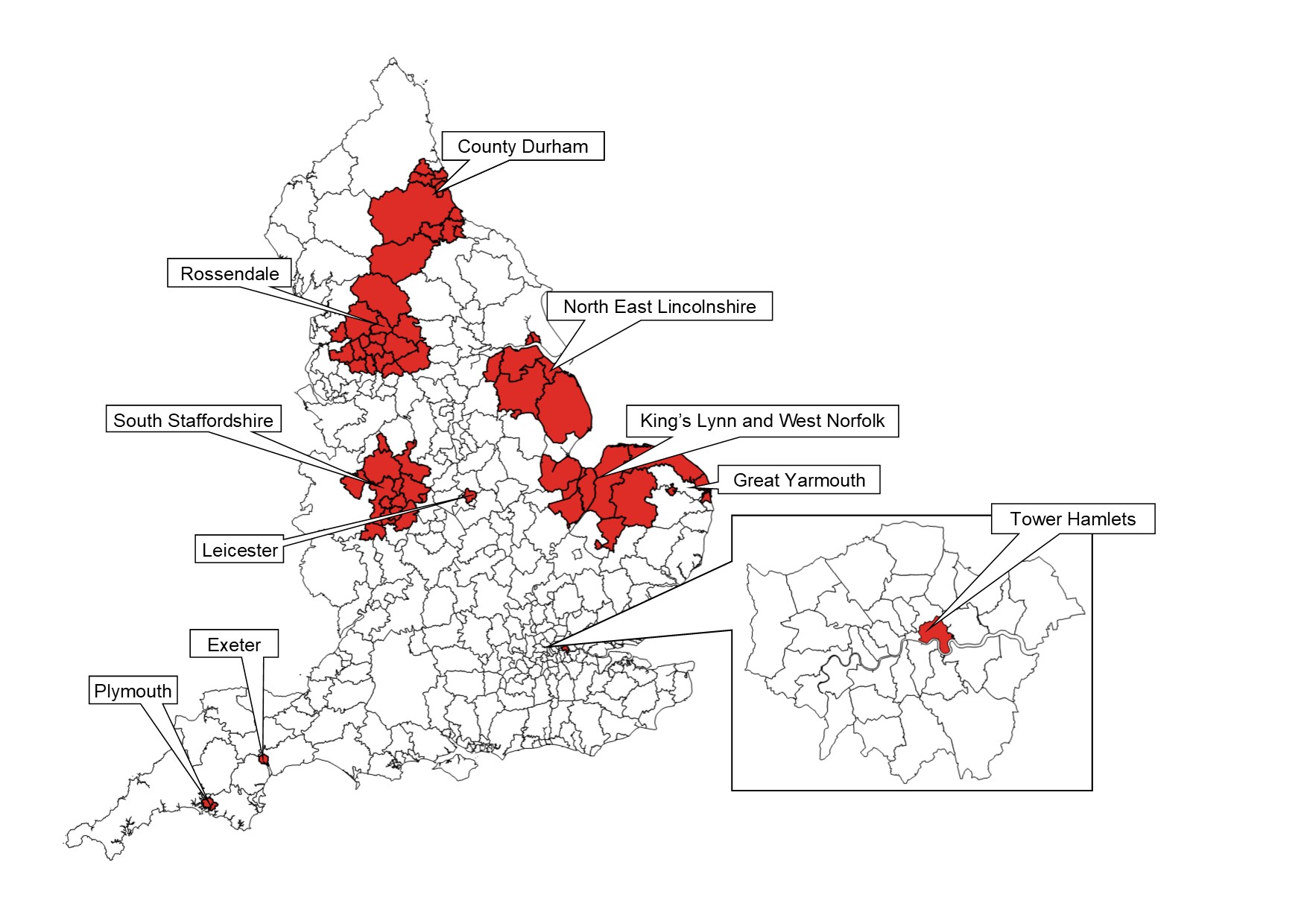 Note: Short stature clusters are in red.   Map base layer is  shapefile  Local Authority Districts (December 2017) Full Clipped Boundaries in Great Britain, published by the Office for National Statistics and available at https://geoportal.statistics.gov.uk/datasets/local-authority-districts-december-2017-full-clipped-boundaries-in-great-britain/explore?location=55.450000%2C-2.950000%2C5.64&showTable=true.